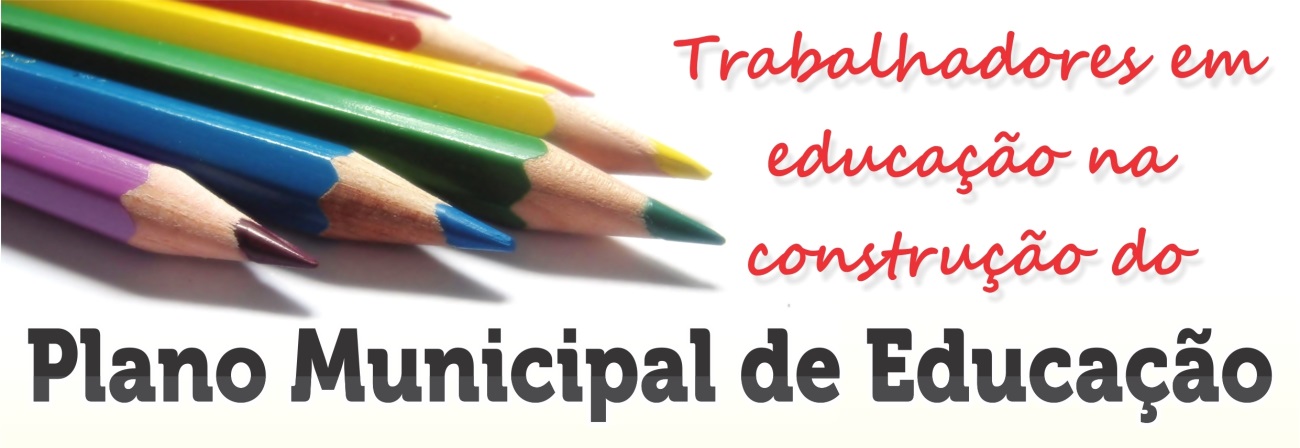 ConviteA Secretaria Municipal de Educação, juntamente com a Equipe Técnica e Comissão Coordenadora do PME, tem a honra de convidar V. Sª. a participar de uma Audiência Pública para Discussão e Aprovação do Plano Municipal de Educação, que será realizada no dia 03 de Junho de 2015, com início as 13h30min, no Auditório Leonel de Oliveira - CERPALO – Centro/Paulo Lopes. Contamos com sua honrosa presença.Joyce Fernanda NunisSecretária Municipal de Educação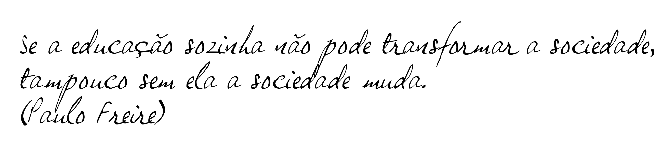 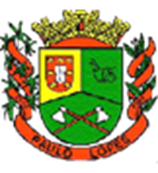 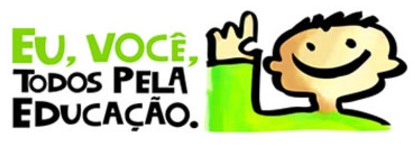 